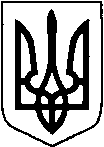      УКРАЇНА   ТЕТІЇВСЬКА МІСЬКА РАДА  ТЕТІЇВСЬКОГО РАЙОНУ КИЇВСЬКОЇ ОБЛАСТІ  ДЕВ’ЯТНАДЦЯТА СЕСІЯ СЬОМОГО СКЛИКАННЯтретє пленарне засідання      РІШЕННЯм. ТетіївВідповідно до п. 22 ч. 1ст. 26 Закону України «Про місцеве самоврядування в Україні», враховуючи  рекомендації постійних комісій з питань планування, бюджету, фінансів та соціально-економічного  розвитку та соціального захисту, охорони здоров"я, освіти, культури, молоді і спорту   міська рада                                      В И Р І Ш И Л А:1. Внести зміни до міської Програми «Обдарована дитина» на 2016-2020 роки, затвердженої рішенням третьої сесії міської ради 7 скликання від 24.12.2015 р. № 27:  1.1. В розділі 1 Загальні положення слово «міста» замінити на «об’єднаної           територіальної  громади»1.2. Розділ VI «Фінансування» доповнити наступним змістом:       визначити розпорядниками коштів по виплаті стипендії міського голови :       - в номінаціїях«За успіхи в навчальній діяльності»  та « За успіхи в           учнівському самоврядуванні» - управління освіти виконавчого комітету          Тетіївської міської ради;       - в номінації «За мистецькі досягнення»,  «За спортивні досягнення» -           відділ культури , релігії , молоді та спорту виконавчого комітету          Тетіївської міської ради.2. Фінансовому управлінню виконавчого комітету Тетіївської міської ради       передбачити кошти на фінансування даної Програми.3. Контроль за виконанням цього рішення покласти на постійні депутатські      комісії з питань планування, бюджету, фінансів та соціально-економічного      розвитку та соціального захисту, охорони здоров"я, освіти, культури, молоді і     спорту.               Міський голова                                                    Р.В.Майструк       13.06.2019 р.       №  624 -19-VII       Начальник юридичного відділу                                                       Н.М. СкладенаПро внесення змін до міської програми «Обдарована дитина» на 2016-2020 роки